Jona Muster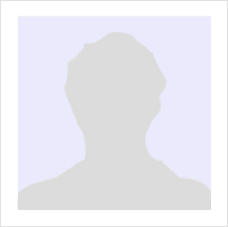 Anschrift:								Musterweg 77, 12130 StadtE-Mail Adresse:						jona.muster@gmail.comTelefonnummer:						+49 176 6934443Geburtsort:							MusterhausenGeburtsdatum:						01.01.1990Familienstand: 						ledigBildungsweg09/2010 – 06/2016				Hauptschulabschluss										Anne-Frank-Gesamtschule (Duisburg, DE)Prüfungsfächer: Deutsch, Englisch, MathematikAbschlussnote (2,5)Praxiserfahrung11/2014 – 12/2014				Schülerpraktikum im Bereich Lebensmittelhandel										Drei Wochen bei REWE GmbH (Duisburg, DE)Beratung und Betreuung von KundenAssistenz bei der Warenauslage und -präsentationWarenannahme und –verräumungWeiterbildung04/2020 – 08/2020				Logistik im Marktbereich										EV Fortbildungen GmbH (Online-Kurs)Umfang: 4 Wochen mit je 2 WochenstundenSchwerpunkte: effizientes Verräumen der Ware, Regalpflege zur Verbesserung der EinkaufsatmosphäreWeitere KenntnisseSprachen:							Deutsch – Muttersprache									Englisch – gute KenntnisseSoftware:							MS Powerpoint, MS Word – sehr gutMS Excel – sehr gutLocaFox – ausgezeichnetMaxtouch – sehr gutSonstige:							Führerscheinklasse BInteressenTanzmariechen bei KG EulenspiegelKochen, am liebsten deutsche KücheNähen und StrickenJona MusterMusterstadt, den 01.01.2022Installieren der Schriftarten für diese Vorlage:Diese Vorlage wurde mit Premium-Schriftarten gestaltet. Die Schriftarten können hier kostenlos heruntergeladen und installiert werden:https://lebenslaufdesigns.de/wp-content/uploads/Schriftarten-3.zipHinweis: Ohne die Installation der Schriftarten kann das Layout der Vorlage fehlerhaft dargestellt werden.Video-Anleitungen zur Bearbeitung dieser Vorlage: https://lebenslaufdesigns.de/wp-content/uploads/Anleitung-zur-Bearbeitung.pdf